Year 5 Curriculum Overview 2021-2022Mrs H Stevens-Ward & Miss L EatockYear 5 Curriculum Overview 2021-2022Mrs H Stevens-Ward & Miss L EatockYear 5 Curriculum Overview 2021-2022Mrs H Stevens-Ward & Miss L EatockYear 5 Curriculum Overview 2021-2022Mrs H Stevens-Ward & Miss L EatockYear 5 Curriculum Overview 2021-2022Mrs H Stevens-Ward & Miss L EatockYear 5 Curriculum Overview 2021-2022Mrs H Stevens-Ward & Miss L EatockYear 5 Curriculum Overview 2021-2022Mrs H Stevens-Ward & Miss L EatockYear 5 Curriculum Overview 2021-2022Mrs H Stevens-Ward & Miss L EatockYear 5 Curriculum Overview 2021-2022Mrs H Stevens-Ward & Miss L EatockSUBJECTAutumnAutumnAutumnSpringSpringSpringSummerSummerTOPICVictorian BritainVictorian BritainVictorian BritainSpaceSpaceSpaceWalking the NileWalking the NileTRIPS / VISITORSVictorian Theme DayVisitor/Trip: Denny Abbey MuseumVictorian Theme DayVisitor/Trip: Denny Abbey MuseumVictorian Theme DayVisitor/Trip: Denny Abbey MuseumPlanetarium Experience at The BeechesOther visitors: Chefs (DT), scientists (Forces)Planetarium Experience at The BeechesOther visitors: Chefs (DT), scientists (Forces)Planetarium Experience at The BeechesOther visitors: Chefs (DT), scientists (Forces)Egyptian Dress Up Theme Day in SchoolRivers Geography topic: Fieldwork Local WalkEgyptian Dress Up Theme Day in SchoolRivers Geography topic: Fieldwork Local WalkEnglishBiography and Autobiography: Queen Victoria and other notable VictoriansNarrative Poetry: The Highway ManLetters: Recount as characters from Street Child.Non-Chronological Report: Victorian Life (Workhouse / Prisons / Clothing / Toys)Narrative: Story with a historical setting (Street Child).Non-Chronological Report: Victorian Life (Workhouse / Prisons / Clothing / Toys)Narrative: Story with a historical setting (Street Child).Narrative: Suspense and Mystery StoriesPoetry: Space verse poetryExplanations: Science link with phases of the moon and forces.Narrative: Suspense and Mystery StoriesPoetry: Space verse poetryExplanations: Science link with phases of the moon and forces.Non-Chronological Reports: Space School, The Planets and The FlanimalsNewspaper Reports: Recount of moon landings.Instructions: How to keep an egg safe.Explanation: How a river is formed.Narrative: Journey of a water droplet.Explanation: Metamorphosis and life cyclesPoetry – River Verse PoemsNarrative: Secrets of a Sun King outcomes including diaries and lettersNewspaper reports: Reporting on the discovery of Tutankhamun’s tombInstructions: How to mummify a tomato.ScienceProperties/changes of materialsHow can they compare and group together everyday materials on the basis of their properties, including their hardness, solubility, transparency, conductivity (electrical and thermal), and response to magnets?They know that some materials will dissolve in liquid to form a solution, and describe how to recover a substance from a solution.Can they use knowledge of solids, liquids and gases to decide how mixtures might be separated, including through filtering, sieving and evaporating?Can they give reasons, based on evidence from comparative and fair tests, for the particular uses of everyday materials, including metals, wood and plastic?How can they demonstrate that dissolving, mixing and changes of state are reversible changes? How can they explain that some changes result in the formation of new materials, and that this kind of change is not usually reversible, including changes associated with burning and the action of acid on bicarbonate of soda?Properties/changes of materialsHow can they compare and group together everyday materials on the basis of their properties, including their hardness, solubility, transparency, conductivity (electrical and thermal), and response to magnets?They know that some materials will dissolve in liquid to form a solution, and describe how to recover a substance from a solution.Can they use knowledge of solids, liquids and gases to decide how mixtures might be separated, including through filtering, sieving and evaporating?Can they give reasons, based on evidence from comparative and fair tests, for the particular uses of everyday materials, including metals, wood and plastic?How can they demonstrate that dissolving, mixing and changes of state are reversible changes? How can they explain that some changes result in the formation of new materials, and that this kind of change is not usually reversible, including changes associated with burning and the action of acid on bicarbonate of soda?Properties/changes of materialsHow can they compare and group together everyday materials on the basis of their properties, including their hardness, solubility, transparency, conductivity (electrical and thermal), and response to magnets?They know that some materials will dissolve in liquid to form a solution, and describe how to recover a substance from a solution.Can they use knowledge of solids, liquids and gases to decide how mixtures might be separated, including through filtering, sieving and evaporating?Can they give reasons, based on evidence from comparative and fair tests, for the particular uses of everyday materials, including metals, wood and plastic?How can they demonstrate that dissolving, mixing and changes of state are reversible changes? How can they explain that some changes result in the formation of new materials, and that this kind of change is not usually reversible, including changes associated with burning and the action of acid on bicarbonate of soda?Earth and Space Can they describe the movement of the Earth, and other planets, relative to the Sun in the solar system?How can they describe the movement of the Moon relative to the Earth How can they describe the Sun, Earth and Moon as approximately spherical bodies?How can they use the idea of the Earth’s rotation to explain day and night and the apparent movement of the sun across the sky?ForcesHow can they explain that unsupported objects fall towards the Earth because of the force of gravity acting between the Earth and the falling object?Can they identify the effects of air resistance, water resistance and friction, that act between moving surfaces? They can recognise that some mechanisms, including levers, pulleys and gears, allow a smaller force to have a greater effect.Earth and Space Can they describe the movement of the Earth, and other planets, relative to the Sun in the solar system?How can they describe the movement of the Moon relative to the Earth How can they describe the Sun, Earth and Moon as approximately spherical bodies?How can they use the idea of the Earth’s rotation to explain day and night and the apparent movement of the sun across the sky?ForcesHow can they explain that unsupported objects fall towards the Earth because of the force of gravity acting between the Earth and the falling object?Can they identify the effects of air resistance, water resistance and friction, that act between moving surfaces? They can recognise that some mechanisms, including levers, pulleys and gears, allow a smaller force to have a greater effect.Earth and Space Can they describe the movement of the Earth, and other planets, relative to the Sun in the solar system?How can they describe the movement of the Moon relative to the Earth How can they describe the Sun, Earth and Moon as approximately spherical bodies?How can they use the idea of the Earth’s rotation to explain day and night and the apparent movement of the sun across the sky?ForcesHow can they explain that unsupported objects fall towards the Earth because of the force of gravity acting between the Earth and the falling object?Can they identify the effects of air resistance, water resistance and friction, that act between moving surfaces? They can recognise that some mechanisms, including levers, pulleys and gears, allow a smaller force to have a greater effect.All Living things and their habitats (life cycles)What are the differences in the life cycles of a mammal, an amphibian, an insect and a bird?How can they describe the life process of reproduction in some plants and animals?How can they describe the changes as humans develop to old age?All Living things and their habitats (life cycles)What are the differences in the life cycles of a mammal, an amphibian, an insect and a bird?How can they describe the life process of reproduction in some plants and animals?How can they describe the changes as humans develop to old age?Art and DesignDesign and TechnologyVictorian ArtistsCan the children finish a drawing?Can they paint an abstract picture?Can they use a sketchbookCan they talk about the artist William Morris?Can they produce work in the style of William Morris?Can they talk about the artist L S Lowry?Can they produce work in the style of L S Lowry?Textiles – Victorian samplerCan they develop their own design criteria using samplers from the past as a base?Can they use textile and sewing skills as part of a project, e.g. hanging, textile book, etc.? Can they use a range of stitches to include; running stitch, cross stitch, backstitch, appliqué and/or embroidery?Can they create an accurate template?Victorian ArtistsCan the children finish a drawing?Can they paint an abstract picture?Can they use a sketchbookCan they talk about the artist William Morris?Can they produce work in the style of William Morris?Can they talk about the artist L S Lowry?Can they produce work in the style of L S Lowry?Textiles – Victorian samplerCan they develop their own design criteria using samplers from the past as a base?Can they use textile and sewing skills as part of a project, e.g. hanging, textile book, etc.? Can they use a range of stitches to include; running stitch, cross stitch, backstitch, appliqué and/or embroidery?Can they create an accurate template?Victorian ArtistsCan the children finish a drawing?Can they paint an abstract picture?Can they use a sketchbookCan they talk about the artist William Morris?Can they produce work in the style of William Morris?Can they talk about the artist L S Lowry?Can they produce work in the style of L S Lowry?Textiles – Victorian samplerCan they develop their own design criteria using samplers from the past as a base?Can they use textile and sewing skills as part of a project, e.g. hanging, textile book, etc.? Can they use a range of stitches to include; running stitch, cross stitch, backstitch, appliqué and/or embroidery?Can they create an accurate template?The SeasideCan the children show colours in a drawing.?Can they print?Can they weave with plastic?Can they use a sketchbook?Can they name some of Alfred Wallis’s artwork?Can they name some of Hokusai’s artwork.?Can they describe facts about Alfred Wallis’s life and work?Can they describe facts about Hokusai’s life and work?Super Seasonal CookingDo they know when different fruit and vegetables are in season in the United Kingdom?Can they explain where and how a variety of ingredients are grown, reared, caught and processed?Can they generate a range of ideas for balanced seasonal recipes?Cant hey prepare ingredients hygienically and understand how to store and handle meat and fish correctly?Can they use a wide range of preparation and cooking techniques?The SeasideCan the children show colours in a drawing.?Can they print?Can they weave with plastic?Can they use a sketchbook?Can they name some of Alfred Wallis’s artwork?Can they name some of Hokusai’s artwork.?Can they describe facts about Alfred Wallis’s life and work?Can they describe facts about Hokusai’s life and work?Super Seasonal CookingDo they know when different fruit and vegetables are in season in the United Kingdom?Can they explain where and how a variety of ingredients are grown, reared, caught and processed?Can they generate a range of ideas for balanced seasonal recipes?Cant hey prepare ingredients hygienically and understand how to store and handle meat and fish correctly?Can they use a wide range of preparation and cooking techniques?The SeasideCan the children show colours in a drawing.?Can they print?Can they weave with plastic?Can they use a sketchbook?Can they name some of Alfred Wallis’s artwork?Can they name some of Hokusai’s artwork.?Can they describe facts about Alfred Wallis’s life and work?Can they describe facts about Hokusai’s life and work?Super Seasonal CookingDo they know when different fruit and vegetables are in season in the United Kingdom?Can they explain where and how a variety of ingredients are grown, reared, caught and processed?Can they generate a range of ideas for balanced seasonal recipes?Cant hey prepare ingredients hygienically and understand how to store and handle meat and fish correctly?Can they use a wide range of preparation and cooking techniques?Ancient Egypt Can all the children make an observational drawing in charcoal?Can they use clay tools, roll clay and soften clay and make Egyptian style designs in clay.Can they mix and select colours?Can they paint an Egyptian mask?Can they name some of Leger’s artwork and describe facts about Leger’s life and work?Can they name some of Hockney’s work and recall some facts about Hockney’s life and work?Can they name some of Man Ray’s work and tell some facts about Man Ray’s life and work?Can they Draw details carefully?Can they make a 3D model?Automata AnimalsCan they use research to develop design criteria?Can they use their knowledge of the animal and movement made by the cam in the design of their automaton?Can they measure, mark out and cut materials accurately and safely to the nearest cm using a wider range of tools and equipment?Can they work mainly independently to make a mechanical device, selecting materials to make a framework, handle, cam mechanism and finishing the device?Can they use peer feedback and design criteria to help guide the evaluation process?Ancient Egypt Can all the children make an observational drawing in charcoal?Can they use clay tools, roll clay and soften clay and make Egyptian style designs in clay.Can they mix and select colours?Can they paint an Egyptian mask?Can they name some of Leger’s artwork and describe facts about Leger’s life and work?Can they name some of Hockney’s work and recall some facts about Hockney’s life and work?Can they name some of Man Ray’s work and tell some facts about Man Ray’s life and work?Can they Draw details carefully?Can they make a 3D model?Automata AnimalsCan they use research to develop design criteria?Can they use their knowledge of the animal and movement made by the cam in the design of their automaton?Can they measure, mark out and cut materials accurately and safely to the nearest cm using a wider range of tools and equipment?Can they work mainly independently to make a mechanical device, selecting materials to make a framework, handle, cam mechanism and finishing the device?Can they use peer feedback and design criteria to help guide the evaluation process?Computing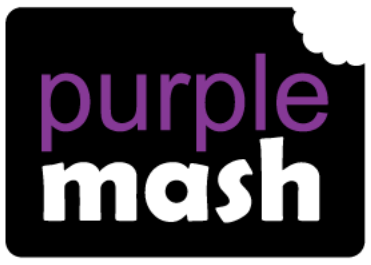 Unit 5.1 Coding Number of Weeks – 6 Main Programs – 2CodeE-Safety Lesson 1Unit 5.1 Coding Number of Weeks – 6 Main Programs – 2CodeE-Safety Lesson 1Unit 5.2 Online safety Weeks – 3 Programs – VariousUnit 5.3 Spreadsheets Weeks – 6 Programs – 2CalculateE-Safety Lesson 2Unit 5.4 Databases Weeks – 4 Programs – 2Question, 2InvestigateUnit 5.5 Game Creator Weeks – 5 Programs – 2DIY 3DE-Safety Lesson 3 Unit 5.6 3D Modelling Weeks – 4 Programs – 2Design and MakeE-Safety Lesson 4 Unit 5.6 3D Modelling Weeks – 4 Programs – 2Design and MakeE-Safety Lesson 4Unit 5.7 Concept Maps Weeks – 4 Programs – 2ConnectE-Safety Lesson 5Unit 5.8 Word processing (with Microsoft Word or Google Docs) (Optional Unit) Number of Lessons – 8 Main program – MS Word or Google DocsE-Safety Lesson 6HumanitiesHistory: Victorian BritainCan they describe historical events from the different period/s they are studying/have studied?Can they make comparisons between historical periods; explaining things that have changed and things which have stayed the same?Can they explain the role that Britain has had in spreading Christian values across the world?Can they begin to appreciate that how we make decisions has been through a Parliament for some time?Can they appreciate that significant events in history has helped shape the country we have today?Can they understand how crime and punishment has changed over the years? Can they explain what a place might be like in the future, taking account of issues impacting on human features?Geography: Marvellous mapsCan they use an index to find a place name?Can they find the correct page in an atlas by using the index?Can they explain why maps have symbols on them?Can they recognise some map symbols on an Ordnance Survey map?Can they give co-ordinates by going across first and then up?Can they find a location from four-figure coordinates? Can they find differences between photographs of the same location?Can they find similarities between photographs of the same location?Can they find differences between maps of the same location?History: Victorian BritainCan they describe historical events from the different period/s they are studying/have studied?Can they make comparisons between historical periods; explaining things that have changed and things which have stayed the same?Can they explain the role that Britain has had in spreading Christian values across the world?Can they begin to appreciate that how we make decisions has been through a Parliament for some time?Can they appreciate that significant events in history has helped shape the country we have today?Can they understand how crime and punishment has changed over the years? Can they explain what a place might be like in the future, taking account of issues impacting on human features?Geography: Marvellous mapsCan they use an index to find a place name?Can they find the correct page in an atlas by using the index?Can they explain why maps have symbols on them?Can they recognise some map symbols on an Ordnance Survey map?Can they give co-ordinates by going across first and then up?Can they find a location from four-figure coordinates? Can they find differences between photographs of the same location?Can they find similarities between photographs of the same location?Can they find differences between maps of the same location?History: Victorian BritainCan they describe historical events from the different period/s they are studying/have studied?Can they make comparisons between historical periods; explaining things that have changed and things which have stayed the same?Can they explain the role that Britain has had in spreading Christian values across the world?Can they begin to appreciate that how we make decisions has been through a Parliament for some time?Can they appreciate that significant events in history has helped shape the country we have today?Can they understand how crime and punishment has changed over the years? Can they explain what a place might be like in the future, taking account of issues impacting on human features?Geography: Marvellous mapsCan they use an index to find a place name?Can they find the correct page in an atlas by using the index?Can they explain why maps have symbols on them?Can they recognise some map symbols on an Ordnance Survey map?Can they give co-ordinates by going across first and then up?Can they find a location from four-figure coordinates? Can they find differences between photographs of the same location?Can they find similarities between photographs of the same location?Can they find differences between maps of the same location?History: SpaceCan they describe the different technology used for space travel and how it has developed over time?Can they explain both positive and negative effects of the Space race?Do they know some biographical details about some historically significant individuals and space rockets?Can they explain technology in greater detail showing an understanding of how they work and comparing the similarities and differences of the different types?Do they have a chronological understanding of space travel and the changes that occured over time and a comprehensive understanding of the contribution by significant individuals?Can they confidently debate the positive and negative effects of the space travel on different aspects of society?Geography: European CountriesCan they describe a continent as a large landmass?Can they explain that continents are groups of countries; identify some countries in Europe? Can they use an atlas to find the names of countries?Are they able to tell you about important physical features of an area of eastern Europe?Can they tell you about the climate of an area of eastern Europe?Can they tell you about the human geography of an area of eastern Europe?Can they identify the countries affected by the Chernobyl nuclear disaster?History: SpaceCan they describe the different technology used for space travel and how it has developed over time?Can they explain both positive and negative effects of the Space race?Do they know some biographical details about some historically significant individuals and space rockets?Can they explain technology in greater detail showing an understanding of how they work and comparing the similarities and differences of the different types?Do they have a chronological understanding of space travel and the changes that occured over time and a comprehensive understanding of the contribution by significant individuals?Can they confidently debate the positive and negative effects of the space travel on different aspects of society?Geography: European CountriesCan they describe a continent as a large landmass?Can they explain that continents are groups of countries; identify some countries in Europe? Can they use an atlas to find the names of countries?Are they able to tell you about important physical features of an area of eastern Europe?Can they tell you about the climate of an area of eastern Europe?Can they tell you about the human geography of an area of eastern Europe?Can they identify the countries affected by the Chernobyl nuclear disaster?History: SpaceCan they describe the different technology used for space travel and how it has developed over time?Can they explain both positive and negative effects of the Space race?Do they know some biographical details about some historically significant individuals and space rockets?Can they explain technology in greater detail showing an understanding of how they work and comparing the similarities and differences of the different types?Do they have a chronological understanding of space travel and the changes that occured over time and a comprehensive understanding of the contribution by significant individuals?Can they confidently debate the positive and negative effects of the space travel on different aspects of society?Geography: European CountriesCan they describe a continent as a large landmass?Can they explain that continents are groups of countries; identify some countries in Europe? Can they use an atlas to find the names of countries?Are they able to tell you about important physical features of an area of eastern Europe?Can they tell you about the climate of an area of eastern Europe?Can they tell you about the human geography of an area of eastern Europe?Can they identify the countries affected by the Chernobyl nuclear disaster?History: Ancient EgyptCan they understand what was important to people during ancient Egyptian times?Can they compare the powers of different Egyptian gods? Can they find Egypt on a map?Can they raise questions when confronted with an artefact in order to understand more about this ancient civilisation and select information that is useful in understanding the use of hieroglyphs as a form of communication and recording?Geography: Raging RiversCan they explain what weathering and erosion mean?Can they describe how erosion changes rocks?Can they name some features of a coastline?Can they name some famous UK coastal features?Can they describe how erosion and deposition change the look of a coastline?Can they name an area of the UK which has been affected by coastal erosion?Can they identify how the UK’s borders have changed over time?Can they identify similarities in photographs of a landscape taken at different times?Can they describe some ways that weather can change the landscapes?Cant hey describe how physical changes have affected Earth since 1800?Can they list some physical changes to the Earth predicted to occur by 2050?Can they describe some ways that human activity changes the landscape?History: Ancient EgyptCan they understand what was important to people during ancient Egyptian times?Can they compare the powers of different Egyptian gods? Can they find Egypt on a map?Can they raise questions when confronted with an artefact in order to understand more about this ancient civilisation and select information that is useful in understanding the use of hieroglyphs as a form of communication and recording?Geography: Raging RiversCan they explain what weathering and erosion mean?Can they describe how erosion changes rocks?Can they name some features of a coastline?Can they name some famous UK coastal features?Can they describe how erosion and deposition change the look of a coastline?Can they name an area of the UK which has been affected by coastal erosion?Can they identify how the UK’s borders have changed over time?Can they identify similarities in photographs of a landscape taken at different times?Can they describe some ways that weather can change the landscapes?Cant hey describe how physical changes have affected Earth since 1800?Can they list some physical changes to the Earth predicted to occur by 2050?Can they describe some ways that human activity changes the landscape?MusicLiving on a PrayerStyle: RockTopic and cross curricular links: How rock music developed from the Beatles onwards. Analysing performanceLiving on a PrayerStyle: RockTopic and cross curricular links: How rock music developed from the Beatles onwards. Analysing performanceClassroom JazzStyle: JazzTopic and cross curricular links: History of music - Jazz in its historical contextMake you feel my loveStyle: Pop BalladsTopic and cross curricular links: Historical context for ballads.The Fresh Prince of Bel AirStyle: Hip HopTopic and cross curricular links: Option to make up (compose) own rap or words to the existing rap, that could link to any topic in school, graffitti art, literacy, breakdancing and 80s Hip hop culture in general. Historical context of musical styles.The Fresh Prince of Bel AirStyle: Hip HopTopic and cross curricular links: Option to make up (compose) own rap or words to the existing rap, that could link to any topic in school, graffitti art, literacy, breakdancing and 80s Hip hop culture in general. Historical context of musical styles.Dancing in the StreetStyle: MotownTopic and cross curricular links: The history of Motown and its importance in the development of Popular music. Civil Rights.Reflect, Rewind and replayStyle: Western Classical Music and your choice from Year 5Topic and cross curricular links: Think about the history of music in context, listen to some Western Classical music and place the music from the units you have worked through, in their correct time and space. Consolidate the foundations of the language of music.PEOutdoor: SwimmingIndoor: Gymnastics-PartnerworkOutdoor: SwimmingIndoor: Gymnastics-PartnerworkOutdoor: Tag RugbyIndoor: OAAOutdoor: FootballIndoor: DanceOutdoor: BasketballIndoor: Gymnastics -BalanceOutdoor: BasketballIndoor: Gymnastics -BalanceOutdoor: Striking and FieldingSwimmingOutdoor: Athletics           SwimmingREThe Emmanuel ProjectChristianityWhy is the gospel such good news for Christians?ChristianityWhy is the gospel such good news for Christians?IslamWhat does the Qur’an reveal about Allah and his guidance?HinduismWhat spiritual pathways to Moksha are written about in Hindu scriptures?JudaismWhat is holiness for Jewish people: a place, a time, an object or something else?JudaismWhat is holiness for Jewish people: a place, a time, an object or something else?ChristianityWhat is the great significance of the Eucharist for Christians?BuddhismHow did Buddha teach his followers to find enlightenment?PSHEMyself and My Relationships Beginning and Belonging Myself and My Relationships Beginning and Belonging Myself and My Relationships Anti-bullyingDiversities and CommunitiesHealthy and Safer LifestylesManaging safety and riskMyself and My Relationships My Emotions Myself and My Relationships My Emotions   Healthy and Safer LifestylesHealthy lifestylesHealthy and Safer Lifestyles Relationships & Sex Education FrenchThe High StreetDirectionsAdjectival word orderThe High StreetDirectionsAdjectival word orderQuestions and AnswersDays of the weekTimes of the dayColoursChristmasHobbiesFuture tenseMonths of the yearSports and hobbiescomparisonsFoodConnectivesQuestions and answersShoppingCultural differencesFoodConnectivesQuestions and answersShoppingCultural differencesFoodQuestions and answersBaking/makingDays of the weekMonths of the yearWeather conditionsWeather phrasesDescribe where I live